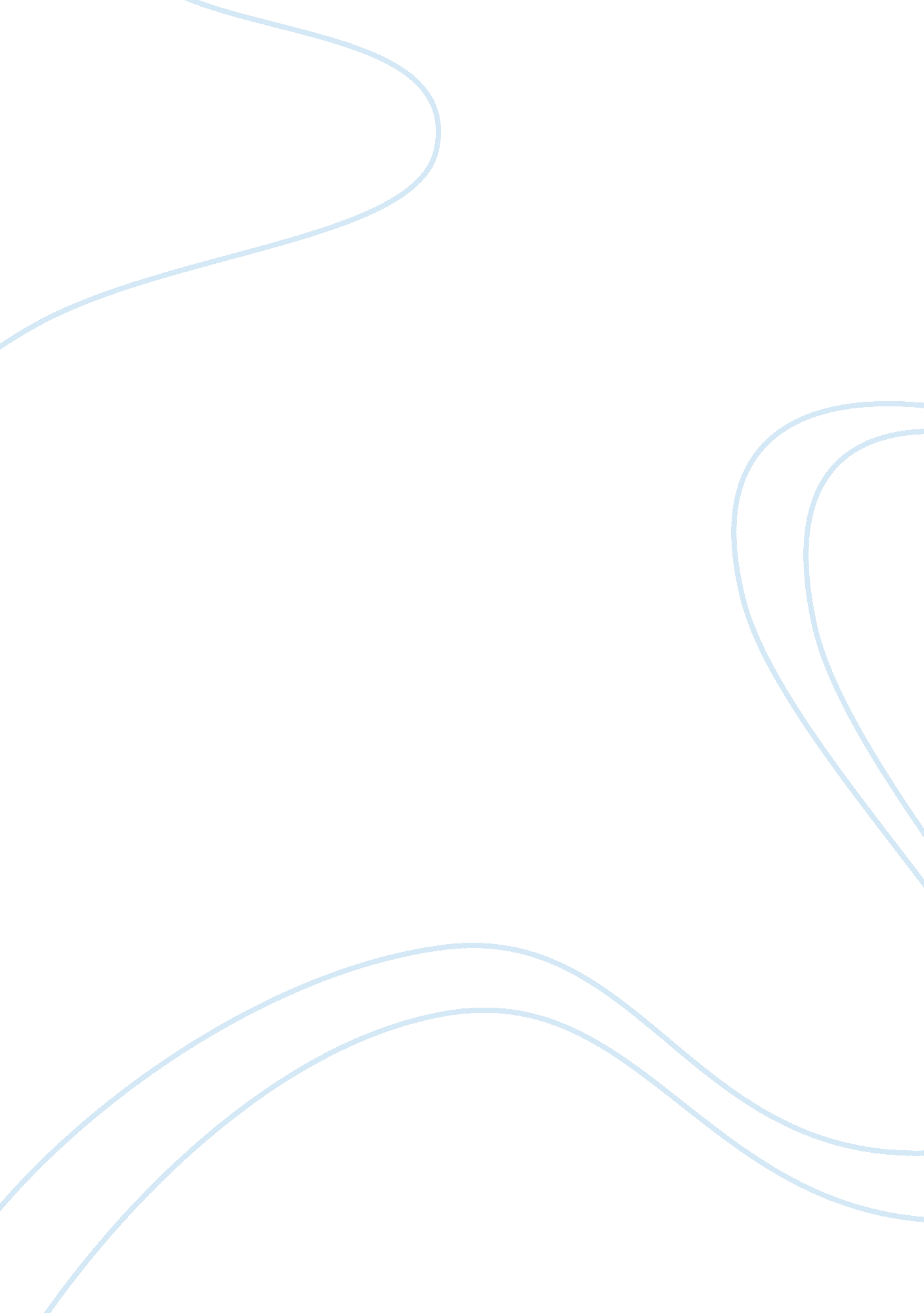 Global warming and corporate social responsibility engineering essayBusiness, Management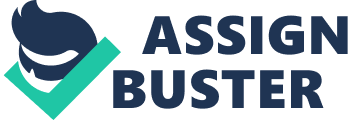 Corporate SocialResponsibilityis the uninterrupted committedness by concern to act ethically and lend to economic development while still assisting the quality of life of their milieus such as the local community and the society. ( Mallen Baker, BusinessRespect, [ Online ] , Avaliable: hypertext transfer protocol: //www. mallenbaker. net/csr/definition. php [ 2010 ] ) This essay will discourse the general background of British Airways company and the state of affairs, cardinal facts, the stakeholders and their engagement and the ethical issues that has arised in the last five old ages. Alternate solutions, rating and decision will besides be discussed on the concluding portion of the essay. British Airways is one of the largest air hoses worldwide that provides conveyance to its riders by plane. British Airways ' mission is to give its riders the best possible service in their flight so that they will truly value their stay aboard the British Airways ' aircraft.  Air conveyance is really efficient and good to its stakeholders, nevertheless, its gives out many negative impacts to theenvironmentsuch as loud noises and the less obvious, C dioxide emanations. Climate alteration is arised as a immense issue in the 1990 's. Carbon dioxide emanations are a nursery gas that lead topollutionwhich contribute to what is known as the `` nursery consequence '' or planetary heating. ( founded by Arrhenius and Callendar ) It besides comes from waste mopess when the gases can non allow the Sun 's energy radiate it back into the infinite. Each clip a plane takes off, fuel is burned breathing C dioxide ( C02 ) into the ambiance which contributes to the `` nursery consequence '' . The air hose industry has `` a diverse and by and large unsatisfactory attitude '' to carbon offsetting, a study from MPs says today. ( Peter Woodman, The Independent, PA Transport Correspondent [ Online ] Available: hypertext transfer protocol: //www. independent. co. uk/environment/climate-change/mps-attack-british-airways-for-risible-attitude-to-carbon-offsetting-458386. html [ Monday, 23 July 2007 ] ) The harm done to the Earth 's ambiance is increasing and planning and action must be taken to forestall this. A major stakeholder in the company is the directors. The directors in British Airways took the action to fall in the United Nations Framework Convention onClimate Change( UNFCCC ) and besides participated in the Kyoto Protocol to assist the nursery consequence job. In a meeting in Copenhagen, the United Nations Framework Convention on Climate Change has told the air hose industry ( including British Airways ) to better its C efficiency by an mean 1. 5 % per twelvemonth from 2005 to 2010 and by maintaining the marks of this growing yearly. Besides, the UNFCCC wants to see a 50 % decrease in C emanations from 2005 and 2050. ( United Nations Framework Convention on Climate Change web site, [ Online ] , Avaliable: hypertext transfer protocol: //unfccc. int/2860. php ) and ( Giovanni Bisignani, IATA 's Director General and CEO, BioAge Group, [ Online ] , Avaliable at: hypertext transfer protocol: //www. greencarcongress. com/2009/09/iata-20090923. html [ 2010 ] ) The United Nations Framework Convention on Climate Change gathers and portions information with each other about C dioxide emanations, make up one's minding on what methods are best to manage it and keep a good environment for the society. It launches national schemes and spreads them to each other within the convention to cover with the clime alteration. British Air passages joined the Kyoto Protocol and by making this, they agreed to cut down their emanations by 5 % by 2010 compared to the degrees of 1990. The UNFCCC and its Kyoto Protocol helps come up with schemes to assist BA ( British Airways ) solve the planetary heating job in an efficient mode. In the Kyoto Protocol, there are two undertaking mechanisms. First, the Joint Implementation ( JI ) allows industrialised states to co-operate with the developing states to transport out undertakings. This allows British Air passages to acquire aid by fall ining the Kyoto Protocol. Second, the Clean Development Mechanism ( CDM ) involves investing in undertakings to cut down C dioxide emanations. Huge Numberss of undertakings are supported by investings by the CDM including the CDM grapevine undertaking where immense Numberss of C dioxide emanations have been delivered off from the United Kingdom. British Airways ' actions to cut down C dioxide emanations are monitored and precise records are kept by the Protocol and experts squads are hired to reexamine these records. If the nursery consequence is non dealt with, H2O degrees could lift taking to inundations on some locations destructing ecosystems and the alteration in clime could consequence people 's wellness worldwide for people who can non accommodate to it. ( United Nations Framework Convention on Climate Change website [ Online ] Avaliable at: hypertext transfer protocol: //unfccc. int/kyoto_protocol/items/2830. php ) British Airways ' most of import stakeholder is its clients which are its riders. By making all this, appropriate action is taken by British Air passages to assist the life conditions of its riders. By taking action, British Airways promotes a good image for the company go forthing its clients with positive feedback. This will do it 's riders continue in buying the services of the concern as the concern shows good ethical behavior and shows that it is a corporate socially responsible concern. It besides shows that British Airways is a company willing and able to take the appropriate action to repair it 's jobs. The directors carried out studies and investigated that its employees have first-class client service. ( United Nations Framework Convention on Climate Change website [ Online ] Avaliable at: hypertext transfer protocol: //unfccc. int/press/fact_sheets/items/4987. php ) The directors besides recruit CR ( corporate responsible ) experts and promote the employees to believe of their thoughts of their ain to assist with CR. The directors carried out a study in 2008 to oppugn its corporate duty. The response of this study led to the set up of the programme `` One Finish '' . The programme involves utilizing all the necessary agencies to cut down C dioxide emanations to forestall planetary heating and to keep a good corporate socially responsible position. However, even by making all this, BA was still left with unsatisfactory remarks that BA had merely purchased 1, 600 metric tons of C beginnings which merely average to four return flights to New York. Global heating has to be dealt with, it leads to many jobs. ( Peter Woodman, The Independent, PA Transport Correspondent [ Online ] Available: hypertext transfer protocol: //www. independent. co. uk/environment/climate-change/mps-attack-british-airways-for-risible-attitude-to-carbon-offsetting-458386. html [ Monday, 23 July 2007 ] ) It increases the temperature ensuing in the expansion of glacial lakes which could take to inundations. It besides leads to land instability which could ensue in avalanches. Both of these consequences destroys the ecosystems of the animate beings populating in those countries. If this job is non dealt with, the alteration in clime could consequence the people 's wellness who can non accommodate to it such as the young person and aged. Besides, planetary warming leads to extreme conditions events which increase the costs of the concern to accommodate to these conditions. ( United Nations Framework Convention on Climate Change website [ Online ] Avaliable at: hypertext transfer protocol: //unfccc. int/press/fact_sheets/items/4987. php ) British Airways volunteered to fall in the European Union Emission Trading Scheme. ( EU ETS ) The EU ETS proctors and takes record of all the big C dioxide emitters and let them to breathe to a certain bound of C dioxide. If a company exceeds its allowance it has to buy allowances from other companies in the EU ETS or cut down on how much they emit. This allows British Air passages to buy excess C dioxide emanations than the sum that they are allowed if they need to for their services to maintain their clients satisfied. This allows the company to run its flights and services as normally expeditiously, nevertheless, it could lend to planetary heating if it goes over their C dioxide allowances often. ( Wikipedia, the free encyclopaedia, [ Online ] , Available at: hypertext transfer protocol: //en. wikipedia. org/wiki/European_Union_Emission_Trading_Scheme [ 5 March 2010 ] and British Airways, Up to day of the month article, [ Online ] Available: hypertext transfer protocol: //www. britishairways. com/travel/csr-climate-policy/public/en_gb ) British Air passages set up a programme called `` One Finish '' . The programme allows British Air passages to run expeditiously while still taking action to cut down C dioxide emissions every bit much as possible. It has many ways to cut down its C dioxide emanations. British Airways was the first air hose to present a voluntary rider strategy and was besides the first air hose to win authorities blessing for it 's C countervailing actions. The voluntary rider strategy allowed riders on board flights to give payments to British Airways so that it could fund power workss and air current farms to cut down C dioxide emitted around the country. Deforestationincreases the planetary C emanations by up to 25 % , which is a immense impact towards planetary heating. ( British Air passages, Up to day of the month article, [ Online ] Available: hypertext transfer protocol: //www. britishairways. com/travel/csr-climate-policy/public/en_gb ) British Airways is developing solutions with this programme to forestall deforestation taking to a better environment. Waste maneuvering groups have been recruited by the company to forestall waste excessively much extra waste to be deposited landfill countries which could besides take to carbon emanations. The company reduced that sum of paper by covering with it 's services electronically by electronic mail as possible and by altering its manuals, signifiers and studies to electronic agencies every bit much as possible. Overtime, British Airways waste issues decreased continuously. The company besides took reusing and recycling into history. Items that can be reused were donated to orphanhoods and furniture within offices and the aircraft were reused every bit much as possible. All the in-flight wastes were recycled and disposed of decently, which left some waste to be incinerated which avoids taking up landfill infinite. Besides, British Airways has decided to replace old theoretical account aircrafts to newer more environmentally friendly theoretical accounts cut downing emanations. All of these solutions of the programme are cost alot infinancebut it will go forth its clients satisfied and will demo that it is a company willing to take action with good ethical beliefs leting it to maximize its net incomes in the hereafter without any jobs. By fall ining the UK Emissions Trading Scheme which is apart of the European Union Emission Trading Scheme allows British Air passages to demo that it is a concern capable of taking action and believes extremely in its moral and ethical beliefs. They could besides profit themselves with freeadvertisementand it will demo high leading accomplishments. It besides shows that it is a corporate socially responsible concern by stand foring itself in the EU ETS. However, one should believe that, the company should hold focused more on the attempts on the programme `` One Finish '' as that showed more positive consequences. Even though, the company participated in the EU ETS, globally, from 2005 to 2007, there was an addition in emanations by 1. 7 % . ( Wikipedia, the free encyclopaedia, [ Online ] , Available at: hypertext transfer protocol://en. wikipedia. org/wiki/European_Union_Emission_Trading_Scheme [ 5 March 2010 ] ) By acquiring involved with the EU ETS, some clip and attempt was wasted particularly by its meetings where this could hold been spent elsewhere. British Airways handled the state of affairs expeditiously and smartly set uping the clime alteration programme, `` One Finish '' . The decrease of emanations and energy usage was needed to protect the people for what was known as the `` nursery consequence '' . This shows that the concern is corporate socially responsible and boosts its repute pulling inward investing and positive client feedback. One should believe that, the company should hold used its employees to come up with thoughts or have carried out studies to inquire its clients to come up with a solution that would be as efficient but leting them to carry through the clients ' demands but non increase the costs of the concern as much. Besides, the company could hold chiefly focused on one portion of the clime alteration programme, so it did non hold to pass enormously on such as air quality and the Auxiliary Power Unit 's and Ground Power Unit 's which were likely non as noticeable to its clients and could hold been avoided. ( British Air passages, Up to day of the month article, Available: hypertext transfer protocol: //www. britishairways. com/travel/csr-air-operating/public/en_gb ) British Airways has decided to go corporate socially responsible because it recognises the importance in working with its stakeholders to demo that it is a company with good moral beliefs and ethical values. Climate alteration arised as an issue where C dioxide emanations is a nursery gas that lead to pollution which is known as the `` nursery consequence '' or planetary heating. British Airways contributed to planetary heating by its services where fuel is burnt when one of its aircrafts take off. The company joined the UNFCCC, Kyoto Protocol and the EU ETS to forestall C emanations every bit much as possible. The company besides set up a clime alteration programme called `` One Finish '' which had many side undertakings to come up with thoughts to look into the best possible agencies to cut down C emanations. Bibliography/Reference: Corporate Social Responsible: Mallen Baker, Business Respect, [ Online ] , Avaliable: hypertext transfer protocol: //www. mallenbaker. net/csr/definition. phpA [ 2010 ] Introduction to British Air passages: Dr Paul Toyne, Dr Andrew Sentence, Article 13 and CBI - CSRCase StudySeries, [ Online ] Avaliable at: hypertext transfer protocol: //www. article13. com/A13_ContentList. asp? strAction= GetPublicationHYPERLINK `` hypertext transfer protocol: //owa. exeter. ac. uk/owa/kcjt201 @ isad. isadroot. ex. ac. uk/redir. aspx? C= aaedac0f05b944718bbb437ba845c374 & A ; UR L= http: //www. article13. com/A13_ContentList. asp? strAction= GetPublication & A ; PNID= 1320 '' & amp ; HYPERLINK `` hypertext transfer protocol: //owa. exeter. ac. uk/owa/kcjt201 @ isad. isadroot. ex. ac. uk/redir. aspx? C= aaedac0f05b944718bbb437ba845c374 & A ; UR L= http: //www. article13. com/A13_ContentList. asp? strAction= GetPublication & A ; PNID= 1320 '' PNID= 1320 [ March 2006 ] The nursery consequence and planetary heating and citation: Peter Woodman, The Independent, PA Transport Correspondent [ Online ] Available: hypertext transfer protocol: //www. independent. co. uk /environment/climate-change/mps-attack-british-airways-for-risible-attitude-to-carbon-offsetting-458386. html [ Monday, 23 July 2007 ] United Nations Framework Convention ( UNFCCC ) : United Nations Framework Convention on Climate Change web site, [ Online ] , Avaliable: hypertext transfer protocol: //unfccc. int/2860. php ) United Nations Framework Convention and the engagement of the British Airways and air power industry: Giovanni Bisignani, IATA 's Director General and CEO, BioAge Group, [ Online ] , Avaliable at: hypertext transfer protocol: //www. greencarcongress. com/2009/09/iata-20090923. html [ 2010 ] The Kyoto Protocol, Clean development mechanism ( CDM ) and Joint execution ( JI ) : United Nations Framework Convention on Climate Change website [ Online ] Avaliable at: hypertext transfer protocol: //unfccc. int /kyoto_protocol/items/2830. php Ethical motives and values of British Airways, the nursery consequence, clime alteration scientific discipline: United Nations Framework Convention on Climate Change website [ Online ] Avaliable at: hypertext transfer protocol: //unfccc. in t/press/fact_sheets/items/4987. php British Airways and the constitution of `` One Finish '' : British Air passages, Up to day of the month article, [ Online ] Available: hypertext transfer protocol: //www. britishairways. com/travel/csr-climate- policy/public/en_gb BA and the purchase of 1, 600 metric tons of C offsettings: Peter Woodman, The Independent, PA Transport Correspondent [ Online ] Available: hypertext transfer protocol: //www. indep endent. co. uk/environment/climate-change/mps-attack-british-airways-for-risible-attitude-to-carbon-offsetting-458386. html [ Monday, 23 July 2007 ] More Ethical motives and values of British Airways, the nursery consequence, clime alteration scientific discipline: United Nations Framework Convention on Climate Change website [ Online ] Avaliable at: hypertext transfer protocol: //unfccc. int/press/fact_sheets/items/4987. php 